
СОВЕТ ДЕПУТАТОВ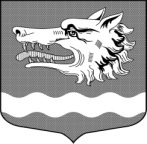 Раздольевского сельского поселенияПриозерского муниципального района Ленинградской областиРЕШЕНИЕот 18 апреля 2024 года                                                   № 246Об утверждении Порядка выдвижения,  рассмотрения и реализации инициативных проектов в целях содействия участию населения в осуществлении местного самоуправления на территории Раздольевского сельского поселенияВ соответствии  со     статьей 26.1 Федерального закона от 06.10.2003 года № 131-ФЗ «Об общих принципах организации местного самоуправления в Российской Федерации»  областным законом от 16.02.2024 № 10-оз 
«О содействии участию населения в осуществлении местного самоуправления в Ленинградской области» Уставом Раздольевского сельского поселения, Совет депутатов Раздольевского сельского поселения РЕШИЛ:1. Утвердить Порядок выдвижения, рассмотрения и реализации инициативных проектов в целях содействия участию населения в осуществлении местного самоуправления на территории Раздольевского сельского поселения согласно приложению.2. Решение совета депутатов от 21.04.2021 № 105 «Об утверждении Положения о порядке выдвижения, внесения, обсуждения, рассмотрения инициативных проектов, а также проведения их конкурсного отбора в муниципальном образовании Раздольевское сельское поселение» считать утратившим силу.3. Опубликовать настоящее решение в средствах массовой информации и на официальном сайте Раздольевского сельского поселения в информационно-телекоммуникационной сети «Интернет».4. Решение вступает в силу на следующий день после его официального опубликования.5. Контроль за исполнением настоящего решения возложить на председателя комиссии по местному самоуправлению, законности, правопорядку и социальным вопросам (Председатель Усманова Т.А.).Глава Раздольевского сельского поселения:                                                       А.В. ДолговМихайлова Е.А. 66-725  Приложение  к решению Совета депутатовРаздольевского сельского поселения Приозерского муниципального района Ленинградской области от 18.04.4 2024 года № 246 Порядок выдвижения,  рассмотрения и реализации инициативных проектов в целях содействия участию населения в осуществлении местного самоуправления на территории Раздольевского сельского поселения Приозерского муниципального района Ленинградской области1. Общие положения1.1. Настоящий Порядок определяет порядок выдвижения, рассмотрения и реализации инициативных проектов в целях содействия участию населения в осуществлении местного самоуправления на территории Раздольевского сельского поселения Приозерского муниципального района Ленинградской области (далее – муниципальное образование). 1.2. Положения настоящего Порядка применяются в отношении инициативных проектов, выдвигаемых территориальными общественными самоуправлениями, старостами сельских населенных пунктов, общественными советами частей территории Раздольевского сельского поселения для получения финансовой поддержки за счет межбюджетных трансфертов из бюджета Ленинградской области.1.3. Понятия, используемые в настоящем Порядке, применяются в значениях, определенных законодательством Российской Федерации и законодательством Ленинградской области.1.4. Целью реализации инициативных проектов является активизация участия жителей Раздольевского сельского поселения в определении приоритетов расходования средств местного бюджета и поддержка инициатив жителей в решении вопросов местного значения и (или) иных вопросов, право решения, которых предоставлено органам местного самоуправления в Раздольевского сельского поселения.2. Инициаторы проектов2.1. Выдвижение инициативных проектов осуществляется инициаторами проектов.2.2. С инициативой о внесении инициативного проекта вправе выступить (далее также – инициаторы проекта):- органы территориального общественного самоуправления Раздольевского сельского поселения;- староста сельского населенного пункта;- общественный совет части территории Раздольевского сельского поселения.3. Порядок выдвижения инициативных проектов    3.1. Выдвижение инициативных проектов осуществляется инициаторами проектов.3.2. Инициативный проект составляется по форме согласно приложению 1 к настоящему Порядку и должен содержать следующие сведения:1) наименование инициативного проекта; 2) описание проблемы, решение которой имеет приоритетное значение для жителей Раздольевского сельского поселения или его части;3) обоснование предложений по решению указанной проблемы;4) описание ожидаемого результата (ожидаемых результатов) реализации инициативного проекта;5) предварительный расчет необходимых расходов на реализацию инициативного проекта;6) планируемые сроки реализации инициативного проекта;7) сведения о планируемом (возможном) финансовом, имущественном и (или) трудовом участии заинтересованных лиц в реализации данного проекта;8) указание на объем средств местного бюджета на реализацию инициативного проекта, за исключением планируемого объема инициативных платежей;9) указание на объем средств областного бюджета на реализацию инициативного проекта;10) указание на территорию Раздольевского сельского поселения или его часть, в границах которой будет реализовываться инициативный проект; 11) согласие на обработку персональных данных инициатора проекта (представителя инициативной группы);К инициативному проекту по решению инициаторов(а) проекта могут прилагаться графические и (или) табличные материалы, сметные расчеты, коммерческие предложения.3.3. Инициативные проекты могут реализовываться на части территории Раздольевского сельского поселения в пределах:1) границ территории  населенного пункта Раздольевского сельского поселения, в котором осуществляется территориальное общественное самоуправление;2) границ  части территории Раздольевского сельского поселения, на которой осуществляет деятельность общественный совет;3) сельского населенного пункта Раздольевского сельского поселения, в котором осуществляет деятельность староста.4. Порядок обсуждения инициативных проектов 4.1. Инициативный проект до его внесения в администрацию Раздольевского сельского поселения подлежит  рассмотрению на собрании или конференции  граждан,  в  том  числе на собрании или конференции граждан по вопросам осуществления территориального  общественного  самоуправления, в целях   обсуждения  инициативного  проекта,  определения  его соответствия интересам жителей Раздольевского сельского поселения или его части, целесообразности реализации инициативного проекта, а также принятия собранием или конференцией граждан решения о поддержке инициативного проекта. 4.2. Собрание, конференция проводятся по инициативе жителей Раздольевского сельского поселения.4.3. Инициатором проведения собраний, конференций от имени населения Раздольевского сельского поселения может выступать совет территориального общественного самоуправления, общественный совет части территории Раздольевского сельского поселения, староста сельского населенного пункта.4.4. Администрация Раздольевского сельского поселения оказывает содействие инициаторам проведения собраний. 4.5. Поддержка инициативного проекта оформляется протоколом собрания выдвижения инициативного проекта, согласно приложению 2 к настоящему Порядку.При этом возможно рассмотрение нескольких инициативных проектов на одном собрании граждан.4.6. Инициаторы   проекта   при   внесении   инициативного   проекта в администрацию Раздольевского сельского поселения прикладывают  к нему соответственно протокол собрания или конференции граждан и (или) подписные листы, подтверждающие поддержку инициативного проекта жителями Раздольевского сельского поселения или его части.5. Порядок внесения инициативных проектов5.1. Внесение инициативного проекта осуществляется инициатором проекта путем направления в администрацию Раздольевского сельского поселения инициативного проекта с приложением следующих документов:1) расчет и обоснование расходов на реализацию инициативного проекта (смета, коммерческие предложения, иные подтверждающие документы);2) гарантийное письмо, подписанное инициатором проекта (представителем инициатора), содержащее обязательства по обеспечению инициативных платежей и (или) добровольному имущественному участию и (или) по трудовому участию в реализации инициативного проекта, по форме согласно приложению 7 к настоящему Порядку;3) документ, подтверждающий факт поддержки инициативного проекта населением (протокол собрания или конференции граждан, с приложением списка участников собрания или конференции);5.2. Информация о внесении инициативного проекта в администрацию Раздольевского сельского поселения подлежит размещению на официальном сайте администрации Раздольевского сельского поселения в информационно-телекоммуникационной сети «Интернет» в течение 3 (трех) рабочих дней со дня внесения инициативного проекта в администрацию Раздольевского сельского поселения и должна содержать сведения, указанные в инициативном проекте, а также сведения об инициаторах проекта.Одновременно граждане информируются о возможности представления в администрацию Раздольевского сельского поселения своих замечаний и предложений по инициативному проекту с указанием срока их представления, который не может составлять менее 5 (пяти) рабочих дней.Свои замечания и предложения вправе направлять жители Раздольевского сельского поселения, достигшие шестнадцатилетнего возраста.5.3. Днем внесения инициативного проекта считается день его поступления в администрацию Раздольевского сельского поселения.6. Порядок рассмотрения инициативных проектов6.1. Инициативный проект, внесенный в администрацию Раздольевского сельского поселения, подлежит обязательному рассмотрению в течение 30 (тридцати) дней со дня его внесения.6.2. Администрация осуществляет подготовку заключения о правомерности, возможности, целесообразности реализации соответствующего инициативного проекта (далее – заключение).6.3. Администрация Раздольевского сельского поселения по результатам рассмотрения инициативного проекта принимает одно из следующих решений:1) поддержать инициативный проект и направить инициативный проект для участия в отборе для включения в муниципальную программу (подпрограмму) в соответствии с Порядком включения инициативных проектов в муниципальную программу (подпрограмму), утвержденным нормативным правовым актом администрации Раздольевского сельского поселения, с целью включения инициативного проекта в заявку Раздольевского сельского поселения на участие в региональном конкурсном отборе;2) поддержать инициативный проект и продолжить работу над ним в пределах бюджетных ассигнований, предусмотренных решением о местном бюджете, на соответствующие цели и (или) в соответствии с порядком составления и рассмотрения проекта местного бюджета (внесения изменений в решение о местном бюджете);3) отказать в поддержке инициативного проекта и вернуть его инициаторам проекта с указанием причин отказа в поддержке инициативного проекта.6.4. Администрация Раздольевского сельского поселения принимает решение об отказе в поддержке инициативного проекта в одном из следующих случаев:1) несоблюдение установленного порядка внесения инициативного проекта и его рассмотрения;2) несоответствие инициативного проекта требованиям федеральных законов и иных нормативных правовых актов Российской Федерации, законов и иных нормативных правовых актов Ленинградской области, Уставу Раздольевского сельского поселения и иным нормативным правовым актам Раздольевского сельского поселения;3) невозможность реализации инициативного проекта ввиду отсутствия у органов местного самоуправления необходимых полномочий и прав;4) отсутствие средств местного бюджета в объеме средств, необходимом для реализации инициативного проекта, источником формирования которых не являются инициативные платежи;5) отсутствие средств областного бюджета в объеме средств, необходимом для реализации инициативного проекта;6) наличие возможности решения описанной в инициативном проекте проблемы более эффективным способом.6.5. Администрация Раздольевского сельского поселения, а в случае, предусмотренном подпунктом 6 пункта 6.4 настоящего Порядка, обязана предложить инициаторам проекта совместно доработать инициативный проект, а также рекомендовать предоставить его на рассмотрение органа местного самоуправления иного муниципального образования или государственного органа в соответствии с их компетенцией.9.6. Информация о рассмотрении инициативного проекта администрацией Раздольевского сельского поселения в течение 10 (десяти) дней со дня принятия решения, указанного в пункте 6.3 настоящего Порядка, подлежит размещению на официальном сайте администрации Раздольевского сельского поселения в информационно-телекоммуникационной сети «Интернет».7. Порядок реализации инициативных проектов7.1. Реализация инициативных проектов осуществляется на условиях софинансирования за счет следующих источников:- средства областного бюджета Ленинградской области;- средства бюджета Раздольевского сельского поселения;- инициативные платежи в объеме, предусмотренном инициативным проектом;- добровольное имущественное и (или) трудовое участие в реализации инициативного проекта инициатора проекта собственными и (или) привлечёнными силами в объеме, предусмотренном инициативным проектом.7.2. Инициаторы проекта вправе осуществлять контроль за реализацией инициативного проекта в формах, не противоречащих законодательству Российской Федерации.7.3. Информация о ходе реализации инициативного проекта, в том числе об использовании денежных средств, о добровольном имущественном и (или) трудовом участии заинтересованных в его реализации лиц, подлежит размещению на официальном сайте администрации Раздольевского сельского поселения в информационно-телекоммуникационной сети «Интернет».7.4. Отчет администрации Раздольевского сельского поселения об итогах реализации инициативного проекта подлежит размещению на официальном сайте администрации Раздольевского сельского поселения в информационно-телекоммуникационной сети «Интернет» в течение 30 (тридцати) календарных дней со дня завершения реализации инициативного проекта.Приложение  № 1к Порядку выдвижения,  рассмотрения и реализации инициативных проектов в целях содействия участию населения в осуществлении местного самоуправления на территории Раздольевского сельского поселения Приозерского муниципального района Ленинградской областиИнициативный проектПриложение 2к Порядку выдвижения,  рассмотрения и реализации инициативных проектов в целях содействия участию населения в осуществлении местного самоуправления на территории Раздольевского сельского поселения Приозерского муниципального района Ленинградской областиПротоколсобрания (конференции) граждан о поддержке инициативногопроекта для его реализации на территории муниципального образованияДата проведения собрания (конференции): «_____»  ____________ 20____ г. Место проведения собрания (конференции):_________________________________Время начала собрания (конференции): ____час. _________ минВремя окончания собрания (конференции): ______ час ________ мин.	Повестка собрания (конференции): _________________________________________Ход собрания (конференции): __________________________________________________________________________________________________________________________________________________________________________________________________________________________________________________________________(описывается ход проведения собрания с указанием рассматриваемых вопросов, выступающих лиц и сути их выступления по каждому вопросу, решений, принятых по каждому вопросу, количестве проголосовавших за, против, воздержавшихся)Итоги собрания (конференции) граждан и принятые решения:Председатель: 	___________________ _____________________		  		 подпись  		                            (ФИО)Секретарь: 	            ___________________ _____________________			              подпись  	                       	           (ФИО)Приложение  № 3к Порядку выдвижения,  рассмотрения и реализации инициативных проектов в целях содействия участию населения в осуществлении местного самоуправления на территории Раздольевского сельского поселения Приозерского муниципального района Ленинградской областиГарантийное письмоИнициатор(ы) проекта ______________________________________________ ______________________________________________________________________________________________________________________________________________________________________________________________________(Ф.И.О. гражданина, наименование юридического лица, Ф.И.О. его представителя и указание на документ, на основании которого действует представитель)гарантирует обеспечение участия населения ____________________________________________________________________________________________(территория поселения (или ее часть), на которой планируется реализация инициативного проекта)в реализации инициативного проекта ____________________________________________________________________________________________________,(наименование инициативного проекта)в том числе в форме:1) софинансирования инициативного проекта путем внесения инициативных платежей в размере _______________ рублей;2) добровольного имущественного участия граждан и (или) юридических лиц (индивидуальных предпринимателей) в виде ______________________________________________________________________________________________(указать вид пожертвования)3) добровольного трудового участия граждан и (или) юридических лиц (индивидуальных предпринимателей в виде ______________________________________________________________________________________________(указать вид пожертвования)Инициатор(ы) проекта(представитель инициатора) ________________ ___________________                                                                                                       (подпись)                       (расшифровка подписи)№ п/пСведенияСведения1 Наименование инициативного проекта 2Описание проблемы, решение которой имеет приоритетное значение для жителей муниципального образования или его части3Обоснование предложений по решению указанной проблемы4Описание ожидаемого результата (ожидаемых результатов) реализации инициативного проекта5Предварительный расчет необходимых расходов на реализацию инициативного проекта6Планируемые сроки реализации инициативного проекта7Сведения о планируемом (возможном) финансовом, имущественном и (или) трудовом участии заинтересованных лиц в реализации данного проекта8Указание на объем средств местного бюджета на реализацию инициативного проекта, за исключением планируемого объема инициативных платежей9Указание на объем средств областного бюджета на реализацию инициативного проекта10Указание на территорию муниципального образования или его часть, в границах которой будет реализовываться инициативный проект11Согласие на обработку персональных данных инициатора проекта 12Информация об инициаторе проекта (Ф.И.О. старосты сельского населенного пункта, председателя совета территориального общественного самоуправления председателя общественного совета части территории муниципального образования, номер контактного телефона, адрес электронной почты (при наличии)№ п/пНаименованиеИтоги собрания (конференции) граждан и принятые решения1Количество граждан (чел), присутствующих на собрании (конференции) (подписные листы прилагаются)2Наименования инициативного(ых) проекта(ов), которые обсуждались на собрании (конференции) граждан3Наименование инициативного проекта, выбранного для внесения в администрацию муниципального образования4Предполагаемая общая стоимость реализации выбранного инициативного проекта (руб.)5Сумма вклада населения на реализацию выбранного инициативного проекта (руб.) (трудовое, финансовое, материально-техническое участие)6Сумма вклада юридических лиц, индивидуальных предпринимателей, желающих принять участие в реализации инициативного проекта (руб.) (трудовое, финансовое, материально-техническое участие)7Инициаторы проекта (Ф.И.О., контактные данные)